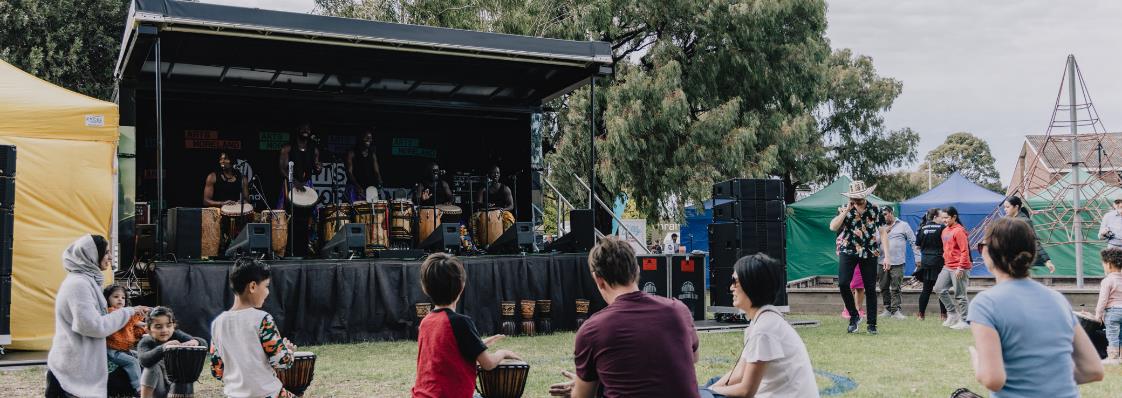 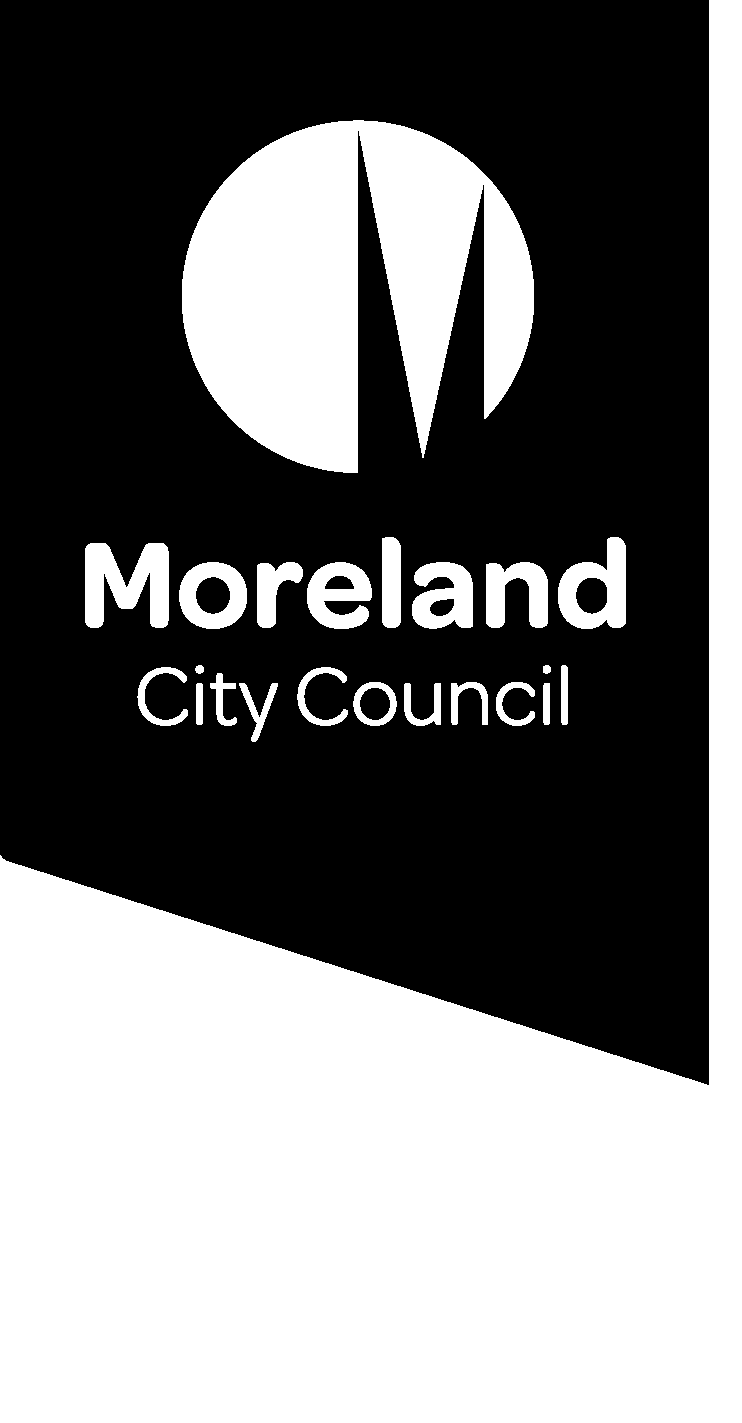 Fawkner Festa è un evento comunitario all'aperto gratuito che celebra e presenta la vivace e diversificata comunità di Fawkner. L'evento include spettacoli, bancarelle comunitarie, venditori di cibo, attività e workshop per bambini.Sin dal suo inizio nel 2008, la Fawkner Festa è diventata un evento culminante nel calendario degli eventi di Moreland, rappresenta un'occasione per i residenti di riunirsi e sperimentare tutto ciò che Fawkner ha da offrire.Dite la vostra opinione sulla Fawkner FestaDateci la vostra opinione sulla Fawkner Festa per  poter pianificare e programmare il prossimo evento.1. Avete mai partecipato alla Fawkner Festa? Sì - rispondete alle domande 2-3 No - rispondete alle domande 4-52. Per quale motivo avete partecipato al festival?☐ Per interagire con le organizzazioni locali su quanto viene offerto a Fawkner ☐ Per connettermi con altri residenti nella mia comunità☐ Per guardare spettacoli locali  sul palco☐ Per passare una giornata divertente con la mia famiglia☐ Per mangiare e bere☐ Per godermi l'atmosfera3. Qual è la cosa che vorreste vedere o cambiare del festival in futuro?4. C'è qualche motivo particolare per cui non avete partecipato al festival? Non sapevo fosse in programma La Fawkner Festa non mi interessa L'orario della Festa non mi ha permesso di partecipare5. Che cosa vi incoraggerebbe a partecipare al festival?Vi ringraziamo del tempo speso per darci il vostro feedback.Rispedite questo modulo a:Festivals@moreland.vic.gov.au